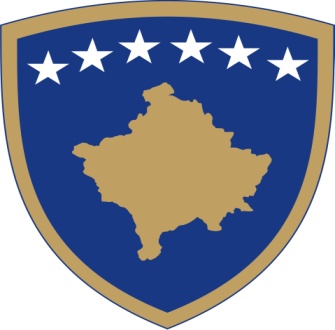 Republika e KosovësRepublika Kosova-Republic of KosovoQeveria - Vlada – GovernmentMinistria e Zhvillimit RajonalMinistarstvo za Regionalni RazvojMinistry of Regional Development________________________________________________________________Prilog (2)Aplikacija MRR-a Programa za Regionalni Razvoj 2022.                                                                     Obrazac za apliciranjeAPLIKANT I NJEGOVI PARTNERIOpština koja aplicira:           Razvojni Region (.......................................):        Kontakt Odgovornih Službenicih Opštine:Gradonacelnik:Ime:                                                                                           Telefon:Adresa:   e-mail adresa:Nadležno lice za ovaj projekat:Ime:                                                                                               Pozicija: Departman:                                                                              Telefon:Adresa:                                                        e-mail adresa:Opština-e / PartneriRazvojni Region (.......................................): Detalji kontakta za Opštinu (e) Partneri:Predsednik:Ime                                                                                                   Telefon:Adresa:e-mail Adresa:Nadležno lice za ovaj projekat:Ime:                                                                                                   Pozcija: Departament:                                                                                 Telefon:Adresa:                                                        e-mail adresa: Opis Partnera(Partnerstvo) IzjavaPročitao sam i slažem se sa sadržajem predloga projekta koji je podneo …… ............. ……… .u MRR programu za RR (Regionalni razvoj). Obećavam da ću raditi na ispunjavanju principa i dobre prakse partnerstva.ProjekatNaziv Projekta:  Maksimalni troškovi projekta	 ………………………  evraFinansiranje od Opštine: 	………………………  evraTraženo finansiranje od MRR: ………………………  evraVreme sprovođenja projekta:  od…………. do…………2022Koje Prioritete iz vaše Strategije za Regionalni/Lokalni Razvoj adresira ovaj projekat?Opis projekta Informacije ProjektaMesto (a) Projekta:Ključna pitanja u vezi projektaProcena opasnosti za ovaj projekatRASPORED AKTIVNOSTI PROJEKTAVrste ProjektaGlavna vrednost ovog projekta (molimo vas priložite jedan detaljniji budžet kao prilog sa obrascem za apliciranje) Trebaju da se prilože sledeći dokumenti:1. Pravno imovinska dokumentacija (kopija plana i posedovni list);2. Idejni projekat sa predmerama i predračunom; 3. Potrebna saglasnost odgovarajućih ministarstva (Ako projekat traži takve saglasnosti);4. Konfirmacija opštine za održivost projekta.Posvećenost OpštinaMi garantujemo posvećenost opština i osoblja opštine prema projektu. Mi takođe garantujemo da će opština ispuniti sve svoje obaveze prema Uputstvu.od Opštine:Gradonacelnik___________________________________________________________________________________Roli dhe përfshirja në përgatitjen e propozim projektitRoli dhe përfshirja ne implementimin  e projektitNr. i punëtoreve dhe nr. I punëtoreve te përcaktuar për ketë projekteResurset tjera relevante të caktuar për këtë projektePërvoja ne projekte te ngjashmeHistori bashkëpunimi me aplikuesin (përvojë e më hershme)  ImeOrganizacijaPozijaPotpisDatum i MestoPitanjaDaNeIHoće li se ovaj projekat nastaviti bez ovog granta? Ako da, zašto se prijavljujete za ovaj grant?IIDa li je Opština ili Partneri koji aplicira uključena u neko apliciranje za program RR u 2020 i 2021?Ako je “da”, Koji/koje?IIIUloga partnera u implementaciji ovog projekta:IVDa li će ovaj projekat povećati kapacitete u vašoj  opštini u pitanjima Ekonomskog Razvoja?  Ako je “da”, kako će se to postići?VDa li opština ima jasan plan održivosti nakon završetka projekta?Ko će upravljati aktivnostima/infrastrukturom nakon završetka projekta?Kako će se održavati infrastrukturne/aktivnosti?PitanjaOpis1Opšti ciljevi i ciljevi projekta 2Zašto je ovaj projekat potreban?3Da li projekat nakon završetka podržava strategiju društveno-ekonomskog razvoja?Kako projekat podržava nacionalnu ili sektorsku strategiju?4Koji su direktni rezultati ovog projekta?5Koji je dugoročni uticaj ovog projekta?6Ko su ključni partneri u ovom projektu i koje je njihovo učešće?7Koliko ugovarača očekujete da ispuni ovaj projekat?Koje će aktivnosti ugovarač/oci izvršiti? Koji je vremenski rok za ovaj rad?Molimo vas kompletirajte sledeću tabelu.8Nabrojite specifikacije inovativne ili originalne oko ovog projekta?9Kako se ovaj projekat povezuje sa drugim planiranim projektima, koji su u razvoju ili projekti koji su završeni u okruženju?10Molimo vas pružite informacije kako će se projekat promovisati OpasnostVerovatnoća(koliko je moguće da se dogodi jedan problem) visoka srednja,mala.Uticaj( ako se jedan problem dogodi, koliko je ozbiljan) Veliki, Srednji  MaliLice odgovorno za upravljanje projektomBr.Akti/Pod  aktimartaprilmajjunijuliavgustseptembaroktobarUmešano Telo1Nabavka2Radovi3Logistika4Podizanje  kapaciteta za delovanje5Vidljivost/akti promovisanja6Podnošenje rezultata projekta…Druge aktivnosti …. Molimo vas odrediteDali je ovaj projekat uopšte?% od ukupnog budžetaaKapitalna ulaganja:  npr. razvoj infrastrukture ili kupovina alata ili/ materijala?bNekapitalna ulaganja: npr. obuka i izgradnja kapaciteta za zapošljavanje, biznis saveti/podrška i tehnička pomoć ( saveti, ankete, istraživanja, izrada  priručnika/uputstva)